Решение № 7 от 28.01.2014 г. О внесении изменений в решение Совета депутатов муниципального округа Головинский от 19 декабря 2013 года № 108 «О бюджете муниципального округа Головинский на 2014 год и плановый период 2015 и 2016 годов»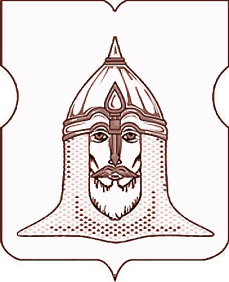 СОВЕТ ДЕПУТАТОВМУНИЦИПАЛЬНОГО ОКРУГА ГОЛОВИНСКИЙРЕШЕНИЕ28.01.2014   №  7О внесении изменений в решение Совета депутатов муниципального округа Головинский от 19 декабря 2013 года № 108 «О бюджете муниципального округа Головинский на 2014 год и плановый период 2015 и 2016 годов»В соответствии с Бюджетным кодексом Российской Федерации, Уставом муниципального округа Головинский, Положением о бюджетном процессе во внутригородском муниципальном образовании Головинское в городе Москве, утвержденным решением муниципального Собрания от 28 сентября 2010 года № 50, Приказом Минфина России от 01 июля 2013 года № 65н «Об утверждении Указаний о порядке применения бюджетной классификации Российской Федерации»Советом депутатов принято решение:1. Внести изменения в решение Совета депутатов муниципального округа Головинский от 19 декабря 2013 года № 108 «О бюджете муниципального округа Головинский на 2014 год и плановый период 2015 и 2016 годов»:1.1 Приложение 4 «Ведомственная структура расходов бюджета муниципального округа Головинский на 2014 год и плановый период 2015 - 2016 годов» изложить в редакции согласно приложению 1 к настоящему решению;1.2. Приложение 5 «Расходы бюджета муниципального округа Головинский по разделам, подразделам, целевым статьям и видам расходов бюджетной классификации на 2014 год и плановый период 2015 - 2016 годов» изложить в редакции согласно приложению 2 к настоящему решению.2. Уменьшить расходы на 2014 год по КБК 1102 10А0301 244 на сумму 611,0 тыс. руб., увеличить расходы по КБК 1102 10А0301 611 на сумму 611,0 тыс. руб.3. Администрации муниципального округа Головинский опубликовать настоящее решение в бюллетене «Московский муниципальный вестник» и разместить на официальном сайте органов местного самоуправления муниципального округа Головинский     www.nashe-golovino.ru. 4. Приложения 4, 5 к решению Совета депутатов муниципального округа Головинский от 19 декабря 2013 года № 108 «О бюджете муниципального округа Головинский на 2014 год и плановый период 2015 и 2016 годов» признать утратившим силу.5. Настоящее решение вступает в силу со дня его принятия.6. Контроль исполнения настоящего решения возложить на председательствующего на заседании Совета депутатов муниципального округа Головинский Сердцева А.И. и председателя бюджетно-финансовой комиссии - депутата Архипцову Н.В. Председательствующий на заседанииСовета депутатов муниципальногоокруга Головинский                                                                                         А.И. Сердцев